МУНИЦИПАЛЬНОЕ БЮДЖЕТНОЕ ОБЩЕОБРАЗОВАТЕЛЬНОЕ УЧРЕЖДЕНИЕ СРЕДНЯЯ ОБЩЕОБРАЗОВАТЕЛЬНАЯ ШКОЛА №6ПРОГРАММА ФОРМИРОВАНИЯ УУДСургут 2014г.СОДЕРЖАНИЕПроблемно-ориентированный анализ1.1. Анализ целей и результатов образованияСовременный подход к управлению развитием образовательной системы школы предполагает разработку и использование специальных средств – целевых программ.Программа это не любое описание замысла движения школы в будущее, не любой план действий, а особая модель,  отвечающая определенным требованиям, разработанная не только администрацией образовательной организации, но и педагогическим коллективом.Первым шагом на пути к определению целей развития образовательной системы школы и способов их достижения - анализ ее состояния, ориентированный на выявление и оценку проблем. На наш взгляд, проблема – это ситуация, в которой имеется несоответствие между тем, что есть и тем, что требуется (должно быть) и нет стандартного способа устранения этого несоответствия, его нужно придумать или найти.В процессе анализа педагогический коллектив школы должен был ответить на вопросы: 1.	Соответствуют  ли цели школы объективным требованиям к ее результатам и ее стратегическим ориентациям?2.	Что не удовлетворяет в результатах на выходе школы? 3.	Какие факторы ограничивают возможность достижения более высоких результатов? 4.	Что нужно изменить в образовательной системе, чтобы она стала способной достигать более высоких результатов?Расчет параметров для анализа проводился по методике, предложенной доктором психологических наук, профессором, академиком Российской академии образования, директором Института инновационной деятельности в образовании РАО В.С. Лазаревым. Для выявления недостатков образовательной системы школы была определена шкала оценки значения  каждой модельной характеристики выпускника S1, S2 ... Sn.  Цели образовательной деятельности школы были определены в форме ожидаемых результатов освоения образовательных программ НОО, ООО, СОО. Сравнение желаемых и фактических результатов освоения образовательных программ школьниками осуществлялось по следующему алгоритму:Для максимального уровня шкалы был установлен коэффициент относительной  желательности данного результата равный 1. Для всех других значений шкалы экспертно были установлены меньшие коэффициенты относительной желательности вплоть до 0 (для оценки 2).   Для каждой модельной характеристики выпускника был оценен уровень желательных достижений. Для этого ожидаемая доля выпускников с соответствующим уровнем освоения образовательной программы была умножена на коэффициент относительной желательности этого уровня и затем полученные произведения были сложены по всем уровням оценочной шкалы.Такая же процедура была произведена для определения фактических достижений на выходе школы.Затем оценки уровня желательных достижений были сравнены с уровнем фактических достижений и оценена величина их несоответствия.Точно так же, как анализировались результаты на выходе основной и старшей ступени. В результате сопоставления желаемого и достигнутого были выделены те пункты, по которым существуют наиболее значимые несоответствия (требующие устранения), и тем самым определена совокупность проблем, подлежащих решению.Проведенный педагогами школы анализ результатов показал, что образовательная организация должна провести ряд преобразований для устранения недостатков, являющихся сдерживающим фактором внедрения ФГОС НОО, ООО и СОО.Таблица 1Уровень желательных достижений освоения образовательных программ В результате сопоставления желаемого и достигнутого выделяем те учебные результаты, которые показывают наиболее значимые несоответствия по образовательным предметам:   ФГОС НОО:  русский язык, математика, технология;ФГОС ООО: геометрия, обществознание, география;ФГОС СОО: физика, алгебра и начала анализа, геометрия, история России, всеобщая история.Анализ причин недостатков школыЧтобы поиск решения проблем был эффективным, нужно понять, почему достигаемые результаты не соответствуют желаемым. Основными причинами, обусловливающими неспособность школы достигать желаемых результатов образования, потенциально могут быть:  -	несовершенство учебного плана;-	несовершенство содержания образовательных программ;-	недостаточная вариативность образовательных программ;-	несовершенство образовательных технологий;-	недостаток квалификации педагогических кадров;-	недостаток мотивации педагогических кадров;-	недостаточный уровень подготовки учащихся на предыдущей ступени образования;-	недостаток мотивации у учащихся;-	несовершенство материально-технической базы;-	несовершенство организации учебно-воспитательного процесса.Педагогам школы было предложено оценить степень влияния каждой причины на выявленные в ходе анализа недостатки в результатах образовательной деятельности по следующей шкале:3 – оказывает решающее влияние на этот недостаток в результатах, т.е. является главной причиной;2 – сильно влияет, но главной причиной не является;1 – влияет не сильно, но и не слабо;0 – слабо влияет, либо  не влияет вовсе.Результаты экспертной оценки причин недостатков в результатах образовательной деятельности представлены в таблице 2.Таблица 2Причины недостатков в результатах образования по результатам экспертной оценкиТаким образом, наибольшее количество экспертов в недостатках выделило следующие причины: -на ступени НОО: недостаток мотивации у учащихся - 67%;несовершенство содержания образовательных программ - 64%;недостаточный уровень подготовки учащихся на предыдущей ступени образования - 64%;недостаток квалификации педагогических кадров - 42%;несовершенство образовательных технологий -39%;несовершенство учебного плана – 33%.-на ступени ООО:недостаток мотивации у учащихся - 80%;недостаточный уровень подготовки учащихся на предыдущей ступени образования – 47%; несовершенство образовательных технологий - 31%.-на ступени СОО:недостаток мотивации у учащихся - 73%;недостаточный уровень подготовки учащихся на предыдущей ступени образования – 64%;несовершенство образовательных технологий - 36%;недостаток мотивации педагогических кадров - 34%.Отметим, что для образовательного учреждения в целом наиболее существенными причинами недостатков в результатах образования являются: мотивационная среда обучающихся и педагогов, уровень подготовки на предыдущей ступени образования и образовательные технологии. Таблица 3Обобщение результатов анализаУбедительным доказательством указанного выше вывода являются представленные ниже графики, особенностью которых является определение степени необходимых изменений: -изменения не требуются (0-10% мнения экспертов);-требуются небольшие изменения (11-30%);-требуются умеренные изменения (31-50%);-требуются большие изменения (51-70%);-требуются очень большие изменения (71-100%).Особенностью проведенной экспертной оценки на ступени НОО является отсутствие недостатков, требующих очень больших изменений.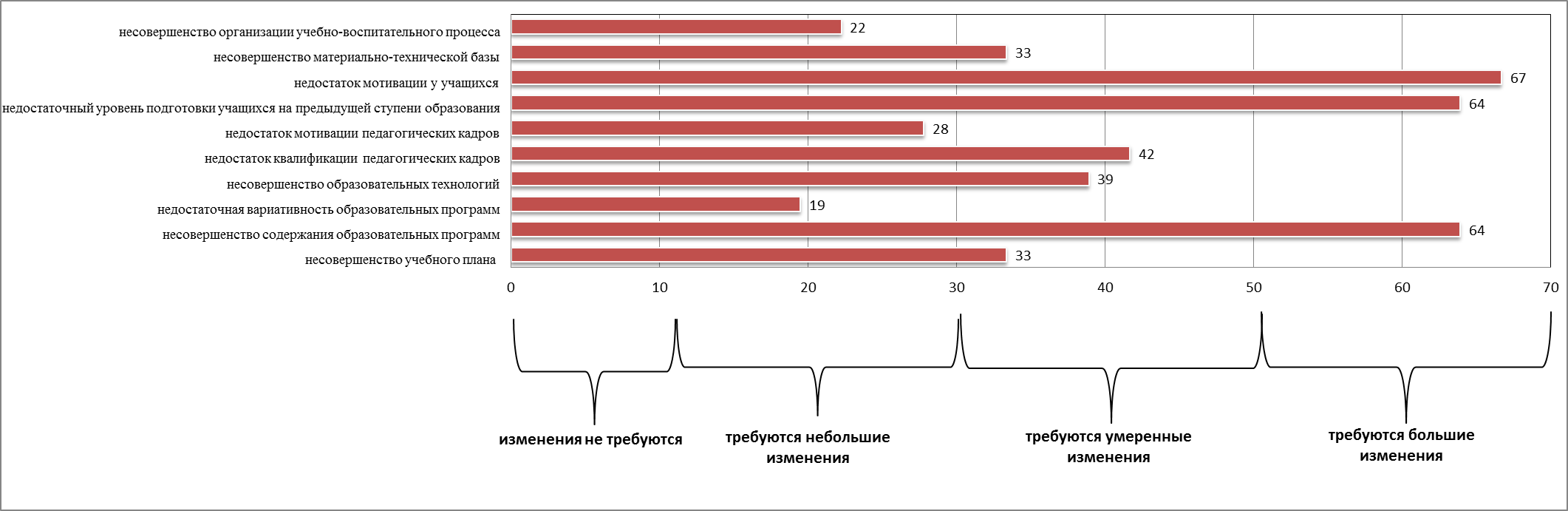 Рис.1 Оценка степени необходимых изменений компонентов педагогической системы на ступени НОО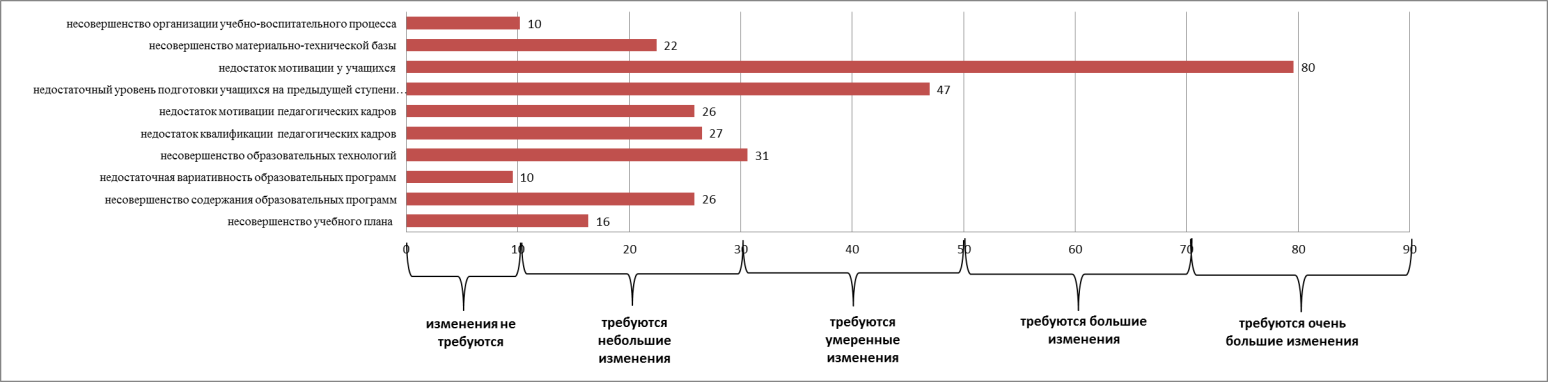 Рис.2 Оценка степени необходимых изменений компонентов педагогической системы на ступени ООО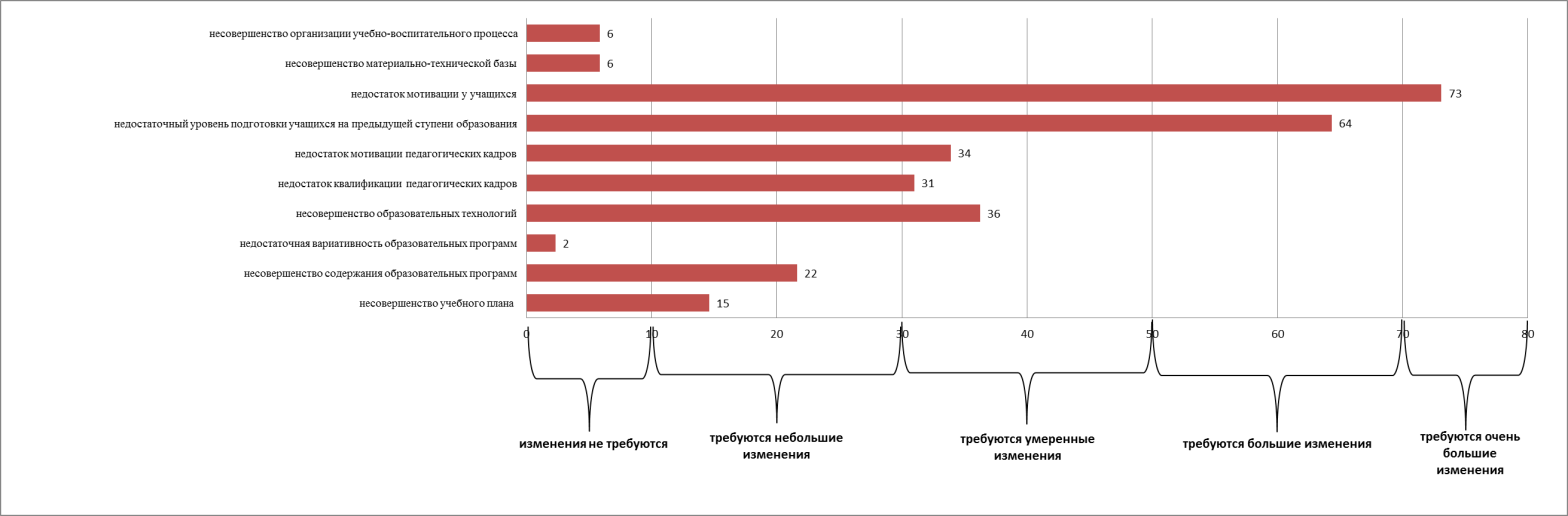 Рис.3 Оценка степени необходимых изменений компонентов педагогической системы на ступени СООТаким образом, в ходе анализа недостатков школьного образования выделены их причины, в виде недостатков в учебно-воспитательном процессе и других компонентов педагогической системы школы. Обобщенные результаты анализа и оценка степени необходимых изменений каждого компонента педагогической системы представлены ниже (см. таблица 4).  Таблица  4Профиль состояния педагогической системы школыТаким образом, приоритетными задачами в изменении профиля педагогической системы являются:-на ступени НОО: мотивационная среда обучающихся, уровень подготовки на предыдущей ступени образования, содержание образовательных программ, квалификация педагогических кадров, образовательные технологии, учебный план, материально-техническая база;-на ступени ООО: мотивационная среда обучающихся, уровень подготовки на предыдущей ступени образования, образовательные технологии;-на ступени СОО: мотивационная среда обучающихся и педагогов, уровень подготовки на предыдущей ступени образования, образовательные технологии, квалификация педагогических кадров.2.Принципы и условия формирования УУДВ человеческой культуре содержатся не только предметные знания из разных областей, но и знания о том, как выполнять различные действия. Это метапредметные знания. Они составляют ориентировочную основу культурного способа выполнения соответствующего действия.Действие – это целенаправленный акт поведения. В отличие от процесса, действие всегда конечно во времени, ориентировано на достижение определенной цели и опосредствовано, т.е. совершается с применением соответствующих средств.Выполнение произвольного действия состоит из двух фаз – ориентировочной и исполнительской.Чтобы ориентировочная  фаза действия выполнялась качественно, у   человека должна быть сформирована ориентировочная основа действия. Понятие "ориентировочная основа действия " введено известным отечественным психологом П.Я. Гальпериным и означает совокупность  ориентиров, направляющих действия субъекта и  обеспечивающих возможность оценки промежуточных и конечных  его результатов.Но  знание ориентировочной основы культурного способа действий останется только знанием, если не станет средством планирования и регулирования действия. Действие у человека сформировано тогда, когда он не только знает культурный способ его выполнения, но и может  практически применять это знание. То есть, когда ориентировочная основа действия освоена в деятельностной форме.В основе реализации ФГОС ОО к которому приступила школа - системно-деятельностный подход, в основе которого - формирование действий учащихся, обеспечение освоения ими культурного способа выполнения действия и способа оценки его результата в деятельностной форме. Вслед за В.С. Лазаревым педагогический коллектив школы работает над созданием условий для формирования действия: Умение выполнять действие может формироваться только в действии.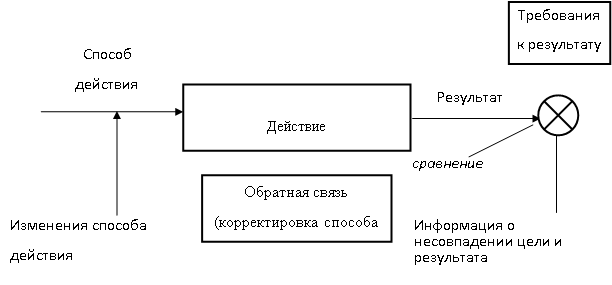 Рис.1 Схема накопления опытаСуществование нормы результата.Условия формирования культурного способа действия – рефлексия учащимися недостатков своего способа действия посредством его сопоставления с культурным способом выполнения этого действия. Данные условия обеспечиваются при формировании познавательных, регулятивных, коммуникативных действий. Однако способы создания этих условий при формировании вышеназванных типов действий будут различными. 3.Формирование познавательных действий	Уметь познавать мир –  значит уметь добывать знания о мире, решая познавательные задачи.		Каждая познавательная задача решается посредством выполнения определенной совокупности познавательных действий:-	постановка задачи;-	сбор информации (наблюдение, анкетирование и др.);-	выдвижение и верификация гипотез;-	определение измеряемых величин и построение  измерительных шкал;-	сравнение;-	экспериментирование;-	анализ данных экспериментов или наблюдений и построение обобщений;-	построение моделей действительности и работа с моделями.В таблице 5 приведены действия, которые согласно ФГОС должны формироваться на ступенях начального, основного, среднего образования.Познавательные умения, формирования которых требует ФГОС ООТаблица 5Познавательные действия могут формироваться при изучении каждого предмета, а также в рамках реализации программ внеурочной деятельности. При изучении того или иного предмета школьникам предстоит освоить определенные знания. Задачей педагога становится создание ситуации, когда эти знания будут получаться самими учащимися в ходе познавательной деятельности, то есть им предстоит открывая новые  предметные знания, освоить и способ решения соответствующих познавательных задач. Таким образом, в образовательном процессе должны  ставиться два вида образовательных целей. В ходе их достижений предметом освоения станут не только предметные знания, но и способы выполнения соответствующих познавательных действий, а также метапредметные понятия.На первом этапе разработки Программы формирования УУД, осознавая тот факт, что формирование всех метапредметных умений невозможно в рамках одного учебного предмета или программы внеурочной деятельности, педагогам школы было предложено определить приоритетные умения, над формированием которых они будут работать в рамках своих предметных дисциплин/программ внеурочной деятельности. Результаты выбора педагогов представленных в таблицах 6,7,8.Формирование познавательных умений в урочной и внеурочной деятельности (НОО)Таблица 6Формирование познавательных умений в урочной и внеурочной деятельности (ООО)Таблица 7Формирование познавательных умений в урочной и внеурочной деятельности (СОО)Таблица 8Таким образом, исходя из определенных педагогами приоритетов, на уровнях образования можно выстроить подпрограммы к программе формирования УУД школы и внести необходимые коррективы в рабочие программы педагогов. 	Разработка подпрограммы формирования познавательных действий начинается с выделения познавательных задач различных видов, которые предлагаются учащимся для решения на каждом году обучения.Данная работа организуется с учетом того, что существуют разные типы познавательных задач, которые требуют для своего решения реализации разных действий и применения разных средств:1.Описать какой-либо незнакомый объект;2.Выявить и оценить свойства каких-либо вещей, процессов;3.Выявить строение вещей, их состав и структуру (объяснить, как что-либо устроено);4.Установить есть ли связь между явлениями, характеристиками, каких-то процессов и какова она;5.Построить классификацию каких-то явлений;6.Построить понятия какого-либо вида объектов действительности;7.Объяснить почему и как нечто возникает;8.Объяснить механизм развития чего-либо.Необходимые условия, создаваемые педагогами на уроке или занятии внеурочной деятельности, для формирования познавательных действий:1) введение учащихся в ситуацию, требующую выполнения формируемого действия;2) выработка критериев (способа) оценки результата;3) планирование выполнения  действия (построение модели действия);4) выполнение действия;5) оценка и обсуждение результата; 6) рефлексия способа выполнения  действия; 7) выработка "коррекции" способа действия.Учитель, начиная вводить учащихся в ситуацию выполнения исследовательского действия, предлагает им исследовательскую задачу и определяет результаты кем-то выполненных предыдущих исследовательских действий, заканчивая работу так, чтобы показать связь между способом и результатом действия и выявить, что для учащихся остается еще не ясным и сделать на этом акцент в обсуждении.Отметим, что педагог для каждого формируемого действия определяет какой способ его выполнения будут осваивать учащиеся. На втором этапе разработки Программы формирования УУД педагоги школы определяли тип/типы познавательных задач (по учебным предметам и программам внеурочной деятельности) над которыми будет вестись целенаправленная работа во время всего периода обучения на уровне НОО, ООО, СОО (таблица 9,10,11).Типы познавательных задач на ступени НООТаблица 9Типы познавательных задач на ступени ОООТаблица 10Типы познавательных задач на ступени СООТаблица 11Таким образом, учебные занятия и занятия по программам внеурочной деятельности должны строиться с учетом типов познавательных задач над которыми ведется работа в рамках учебного предмета или программы внеурочной деятельности. На третьем этапе разработки Программы формирования УУД педагоги школы ориентировочную основу действия (ООД - совокупность  ориентиров, направляющих действия субъекта и  обеспечивающих возможность оценки промежуточных и конечных  его результатов) в соответствии с содержанием своего предмета. В ходе формирования ООД педагоги обеспечивают понимание учащимися: что такое познавательная задача? и что такое «хорошо» поставленная познавательная задача? и могли оценить качество постановки познавательных задач разного вида.Разные типы задач предполагают разую формулировку вопроса и разные требования к результатам их решения.Если ставится задача первого типа на описание какого-то предмета, то устанавливается, что такое описание должно содержать то-то и то-то (определено что это за предмет: здание, растение, животное или др., его форма, цвет, размер, поведение и т.д.). В начальной школе предметом описания могут служить непосредственно наблюдаемые объекты действительности – животные, растения, явления природы и др. В старших классах объекты описания усложняются. Ими могут служить: политическая, экономическая, экологическая ситуация, отношения между социальными группами и т.п.Примеры ООД представлены с учетом типов познавательных задач, выбранных педагогами школы, в таблицах 12, 13. Примеры ООД постановки познавательных задач на ступени НООТаблица 12Примеры ООД постановки познавательных задач на ступени ОООТаблица 134. Формирование регулятивных действий	Педагогический коллектив школы наряду с формированием познавательных действий формирует и регулятивные действия, обеспечивающие постановку, планирование, регулирование и оценку решения конкретных учебных задач, а также задач учебной деятельности в целом. Регулятивные умения, формирования которых требует ФГОС ООТаблица 12Выполнение регулятивных действий опосредствуется метапредметными понятиями: проблема, задача, решение, оценка, цель, план, прогноз. Формирование регулятивных действий означает формирование этих понятий, которые будут служить средствами выполнения конкретных действий.К основным видам регулятивных действий относятся:-постановка задач, проблем;-поиск решений;-планирование действий;-целеполагание;-прогнозирование;-контроль действий;-оценка действий и результатов;-саморегулирование.Регулятивные действия  могут выполняться  только в ходе решения каких-то предметных задач. Это могут быть познавательные,  проектировочные  или какие-то другие задачи, где нужно ставить цели, планировать их достижение, регулировать ход решения задачи, оценивать результаты. Не может быть задач, формулируемых как "поставьте  какую-либо цель", "спланируйте что-нибудь", "оцените что-нибудь".При решении познавательных задач формируются такие регулятивные умения как «умение принимать и сохранять цели и задачи учебной деятельности», «умение планировать, контролировать и оценивать учебные действия в соответствии с поставленной задачей и условиями ее реализации».Основные регулятивные действия и соответствующие метапредметные понятия (проблема, цель, решение и др.) формируются при разработке и выполнении учащимися  проектов совершенствования учениками своей учебной деятельности, а также исследовательских и практикоориентированных проектов. Разработка проектов совершенствования своей учебной деятельности может начинаться с 3-4 классов. Разработка проектов проходит в несколько этапов:На первом этапе  учитель предлагает выбрать ученикам предмет, по которому они хотели бы улучшить свои результаты. Затем он излагает им способ анализа причин недостатков в результатах освоения учебной программы, а также  способ оценки результата анализа, и ставит задачу провести такой анализ. На втором этапе  учитель анализирует результаты проделанной учениками работы, выделяет  лучший  результат аналитической работы учащихся и обобщает основные недостатки проделанной аналитической работы. На занятии он показывает в качестве примера наиболее успешный результат, сообщает о типичных недостатках анализа, разделяет учащихся по парам и ставит задачу провести взаимооценку результатов анализа.На третьем этапе учитель встречается с каждой парой учащихся, и они излагают результаты проделанной  ими работы. Учитель дает задание всем учащимся еще раз провести анализ причин недостатков в результатах освоения учебной программы по выбранному ими предмету.На четвертом этапе учитель анализирует результаты повторного анализа, проделанного учащимися, встречается с каждым из них и, если необходимо, помогает улучшить результаты  анализа.На пятом этапе учитель излагает возможные способы устранения учащимися выявленных недостатков в результатах освоения учебных программ, рассматривая  причины  недостатков и способы воздействия на них. Затем он ставит учащимся задачу разработать план действий и определяет, как должен быть представлен этот план.На шестом этапе  учитель анализирует результаты проделанной учениками работы, выделяет  лучший  результат планирования и обобщает основные недостатки планов. На занятии он показывает в качестве примера наиболее успешный результат, сообщает о типичных недостатках планирования, разделяет учащихся по парам и ставит задачу провести взаимооценку результатов планирования.На седьмом этапе учитель встречается с каждой парой учащихся, и они излагают результаты проделанной  ими работы. Учитель дает задание всем учащимся устранить выявленные недостатки планов.На восьмом этапе учитель анализирует результаты повторного планирования учащимися, встречается с каждым из них и, если необходимо, помогает улучшить их планы.На девятом этапе учитель ставит перед учащимися задачу спрогнозировать ожидаемые результаты реализации их планов действий и тем самым определить конкретную цель (если раньше она была  определена неконкретно "улучшить результаты своей учебной деятельности по предмету Х", то теперь цель конкретизируется и на это следует обращать внимание учащихся). На десятом этапе план действий реализуется учащимися. В ходе выполнения плана они ведут дневник, в который заносят сведения о том, что сделано, какие затруднения возникают. Если реальная ситуация перестает соответствовать плану, то вносятся коррективы в план.После завершения проекта на одиннадцатом этапе каждый учащийся готовит презентацию своих достижений. Обобщение способов проектной деятельности и обобщение соответствующих понятий (проблема, решение, средство, план,  прогноз последствий,  цель, результат) происходит на основной и старшей ступени в ходе разработки и реализации учащимися исследовательских и практикоориентированных проектов (индивидуальных и совместных), разрабатываемых на основе специальных дидактических средств (пособий по проектной деятельности).   5. Формирование коммуникативных действийФормировать коммуникативные умения – значит обеспечивать освоение учащимися способов решения соответствующих коммуникативных задач. Поэтому, планируя формирования коммуникативных действий, необходимо ответить на вопрос: "Какие способы будут осваивать учащиеся на разных ступенях образования?". Кто это будет делать? Я полагаю, что ответ на этот вопрос должен предложить школьный психолог или психолог со стороны.Коммуникативные умения, формирования которых требует ФГОС ООТаблица 13Программа предполагает проведение занятий с учащимися, на которых им излагаются составляющие коммуникативной культуры в деятельностной форме.Формирование коммуникативной культуры в образовательной организацииТаблица 146. Этапы реализации программы формирования УУДРеализация программы осуществляется постепенно, на основе имеющихся в режиме функционирования наработок школы, путем поэтапного внедрения преобразований и перехода в режим развития. Весь переходный период (реализация программы с 1 по 11 класс) планируется на 11 лет и подразделятся на три этапа:I этап. Подготовительный (2011-2012гг.) – разработка и внедрение программы формирования УУД, создание условий необходимых для внедрения программы.II этап. Основной (2012– 2018гг.) – формирование содержания деятельности образовательной организации по вопросу формирования УУД, изучение и внедрение педагогических технологий, наполнение новым содержанием образовательной системы школы, внутренняя оценка образовательных достижений учащихся.III этап. Завершающий (2017-2018гг.) – подведение итогов, обобщение опыта работы по внедрению программы формирования УУД.1.Проблемно-ориентированный анализ31.1.Анализ целей и результатов образования31.2.Анализ причин недостатков школы41.3.Обобщение результатов анализа72.Принципы и условия формирования УУД103.Формирование познавательных действий104.Формирование регулятивных действий255.Формирование коммуникативных действий286.Этапы реализации программы формирования УУД31ступень обученияпараллельпредметУФД(уровень фактических достижений)УЖД(уровень желаемых достижений)КОН(коэффициент относительного несоответствия)начальное общее образование4 классыматематика0,6320,670,038начальное общее образование4 классылитературное чтение0,7890,7890начальное общее образование4 классырусский язык0,6480,70,052начальное общее образование4 классыокружающий мир0,8160,8160начальное общее образование4 классыинформатика0,7940,80,006начальное общее образование4 классыанглийский язык0,7560,7560начальное общее образование4 классыИЗО0,8910,90,009начальное общее образование4 классымузыка0,9160,920,004начальное общее образование4 классытехнология0,7940,830,036начальное общее образование4 классыфизическая культура0,9210,9210основное общее образование9 классыалгебра0,5830,590,007основное общее образование9 классыгеометрия0,5570,60,043основное общее образование9 классылитература0,6380,650,012основное общее образование9 классырусский язык0,580,60,02основное общее образование9 классыфизика0,5640,580,016основное общее образование9 классыхимия0,6090,620,011основное общее образование9 классыбиология0,6850,70,015основное общее образование9 классыгеография0,6090,630,021основное общее образование9 классыиностранный язык0,7140,7140основное общее образование9 классыистория России0,6160,630,014основное общее образование9 классыобществознание0,6260,650,024основное общее образование9 классыинформатика0,7160,7160основное общее образование9 классыфизическая культура0,9260,9260среднее (полное) общее образование11 классыалгебра и начала анализа0,5530,60,047среднее (полное) общее образование11 классыгеометрия0,5840,630,046среднее (полное) общее образование11 классылитература0,8150,8150среднее (полное) общее образование11 классырусский язык0,8380,8380среднее (полное) общее образование11 классыфизика0,60,650,05среднее (полное) общее образование11 классыбиология0,7760,7780,002среднее (полное) общее образование11 классыгеография0,8690,8690среднее (полное) общее образование11 классыинформатика0,8230,8230среднее (полное) общее образование11 классыхимия0,7380,7380среднее (полное) общее образование11 классывсеобщая история0,6460,680,034среднее (полное) общее образование11 классыистория России0,6920,730,038среднее (полное) общее образование11 классыобществознание0,7380,7380среднее (полное) общее образование11 классыправо0,8230,8230среднее (полное) общее образование11 классыМХК0,90,90среднее (полное) общее образование11 классыанглийский язык0,7920,7920среднее (полное) общее образование11 классыОБЖ0,9460,9460среднее (полное) общее образование11 классыфизическая культура0,9070,9070Ступень образованияПричиныСтепень значимости причины (%)Ступень образованияПричиныСтепень значимости причины (%)начальное общее образованиенесовершенство учебного плана 33начальное общее образованиенесовершенство содержания образовательных программ64начальное общее образованиенедостаточная вариативность образовательных программ19начальное общее образованиенесовершенство образовательных технологий39начальное общее образованиенедостаток квалификации педагогических кадров42начальное общее образованиенедостаток мотивации педагогических кадров28начальное общее образованиенедостаточный уровень подготовки учащихся на предыдущей ступени образования64начальное общее образованиенедостаток мотивации у учащихся67начальное общее образованиенесовершенство материально-технической базы33начальное общее образованиенесовершенство организации учебно-воспитательного процесса22основное общее образованиенесовершенство учебного плана 16основное общее образованиенесовершенство содержания образовательных программ26основное общее образованиенедостаточная вариативность образовательных программ10основное общее образованиенесовершенство образовательных технологий31основное общее образованиенедостаток квалификации педагогических кадров27основное общее образованиенедостаток мотивации педагогических кадров26основное общее образованиенедостаточный уровень подготовки учащихся на предыдущей ступени образования47основное общее образованиенедостаток мотивации у учащихся80основное общее образованиенесовершенство материально-технической базы22основное общее образованиенесовершенство организации учебно-воспитательного процесса10среднее общее образованиенесовершенство учебного плана 15среднее общее образованиенесовершенство содержания образовательных программ22среднее общее образованиенедостаточная вариативность образовательных программ2среднее общее образованиенесовершенство образовательных технологий36среднее общее образованиенедостаток квалификации педагогических кадров31среднее общее образованиенедостаток мотивации педагогических кадров34среднее общее образованиенедостаточный уровень подготовки учащихся на предыдущей ступени образования64среднее общее образованиенедостаток мотивации у учащихся73среднее общее образованиенесовершенство материально-технической базы6среднее общее образованиенесовершенство организации учебно-воспитательного процесса6№ п/пКомпонент педагогической системы школы, требующийПричины недостатков1.Мотивационная среда обучающихсяученики сомневаются в полезности для себя достижении образовательных целей;ученики сомневаются в том, что оценка достигаемых ими результатов будет объективной;учащимся не интересен процесс обучения;применяемые вознаграждения не ценны для учеников. (Лазарев В.С.//Системное развитие школы. - М.: 2002.-С.92)2.Мотивационная среда педагоговстатус педагога в коллективе и отношение к нему со стороны коллег не зависит от того, как он работает;система контроля не обеспечивает объективную оценку результатов труда;получаемые педагогами вознаграждение не соответствуют результатам их труда;учителя сомневаются в справедливости распределения вознаграждений;учителя сомневаются, что ожидаемые руководством школы результаты соответствуют их возможностям;(Лазарев В.С.//Системное развитие школы. - М.: 2002.-С.90)3.Уровень подготовки на предыдущей ступени образованияотсутствие преемственности в программах по учебным предметам;разные технологии и методы обучения.4.Образовательные технологиинедостаточная квалификация педагогических кадров (на ступени НОО);отсутствие мотивации к использованию технологий деятельностного типа (на ступени СОО).Подсистемы и компоненты образовательной системыИзменения не требуютсяТребуются небольшие измененияТребуются умеренные измененияТребуются большие измененияТребуются очень большие изменения1. Начальное общее образование1. Начальное общее образование1. Начальное общее образование1. Начальное общее образование1. Начальное общее образование1. Начальное общее образованиеУчебный планСодержание образовательных программВариативность образовательных программОбразовательные технологииКвалификация педагогических кадровМотивация педагогических кадровУровень подготовки учащихся на предыдущей ступени образованияМотивация учащихсяМатериально-техническая базаУчебно-воспитательный процесс2. Основное общее образование2. Основное общее образование2. Основное общее образование2. Основное общее образование2. Основное общее образование2. Основное общее образованиеУчебный планСодержание образовательных программВариативность образовательных программОбразовательные технологииКвалификация педагогических кадровМотивация педагогических кадровУровень подготовки учащихся на предыдущей ступени образованияМотивация учащихсяМатериально-техническая базаУчебно-воспитательный процесс3. Среднее общее образование3. Среднее общее образование3. Среднее общее образование3. Среднее общее образование3. Среднее общее образование3. Среднее общее образованиеУчебный планСодержание образовательных программВариативность образовательных программОбразовательные технологииКвалификация педагогических кадровМотивация педагогических кадровУровень подготовки учащихся на предыдущей ступени образованияМотивация учащихсяМатериально-техническая базаУчебно-воспитательный процессНачальная школаОсновная школаСредняя школаУмение использовать знаково-символические средства представления информации для создания моделей изучаемых объектов и процессов, схем решения учебных и практических задач. Использование различных способов поиска (в справочных источниках и открытом учебном информационном пространстве сети Интернет), сбора, обработки, анализа, организации, передачи и интерпретации информации в соответствии с коммуникативными и познавательными задачами и технологиями учебного предмета.Овладение логическими действиями сравнения, анализа, синтеза, обобщения, классификации по родовидовым признакам, установления аналогий и причинно-следственных связей, построения рассуждений, отнесения к известным понятиям.Умение работать в материальной и информационной среде начального общего образования (в том числе с учебными моделями) в соответствии с содержанием конкретного учебного предмета.Умение  определять понятия, создавать обобщения, устанавливать аналогии.Умение классифицировать,   самостоятельно выбирать основания и критерии для классификации. Умение устанавливать причинно-следственные связи. Умение строить  логическое рассуждение, умозаключение (индуктивное, дедуктивное  и по аналогии) и делать выводы.Умение создавать, применять и преобразовывать знаки и символы, модели и схемы для решения учебных и познавательных задач.Владение навыками познавательной, учебно-исследовательской и проектной деятельности, навыками разрешения проблем;Способность и готовность к самостоятельному поиску методов решения практических задач, применению различных методов познания.Готовность и способность к самостоятельной информационно-познавательной деятельности, включая умение ориентироваться в различных источниках информации, критически оценивать и интерпретировать информацию, получаемую из различных источников.Умение определять назначение и функции различных социальных институтов. Владение навыками познавательной рефлексии как осознания совершаемых действий и мыслительных процессов, их результатов и оснований, границ своего знания и незнания, новых познавательных задач и средств их достижения. №Формируемые умения согласно ФГОС НООГде формируютсяГде формируютсяГде формируютсяГде формируютсяГде формируютсяГде формируютсяГде формируютсяГде формируютсяГде формируютсяГде формируютсяГде формируютсяГде формируютсяГде формируютсяГде формируютсяГде формируютсяГде формируютсяГде формируютсяГде формируются№Формируемые умения согласно ФГОС НООУчебные предметыУчебные предметыУчебные предметыУчебные предметыУчебные предметыУчебные предметыУчебные предметыУчебные предметыУчебные предметыУчебные предметыУчебные предметыВнеурочная деятельностьВнеурочная деятельностьВнеурочная деятельностьВнеурочная деятельностьВнеурочная деятельностьВнеурочная деятельностьВнеурочная деятельность№Формируемые умения согласно ФГОС НООРусский языкЛитературное чтениеИностранный языкМатематикаОсновы духовно-нравственной культуры народов РоссииОкружающий мир (Человек, природа, общество)МузыкаИнформатикаИзобразительное искусствоТехнологияФизическая культураМатематический клуб «Эрудит»ДОП «Эврика», модуль «Книгомир»Программа «Робототехника»ДОП «Мир глазами художника»ДОП «Государство интересных дел», модуль «Школа безопасности»*Программа «СИРС»ДОП «Эврика», модуль «Всезнайка»1.Умение использовать знаково-символические средства представления информации для создания моделей изучаемых объектов и процессов, схем решения учебных и практических задач. *******2.Использование различных способов поиска (в справочных источниках и открытом учебном информационном пространстве сети Интернет), сбора, обработки, анализа, организации, передачи и интерпретации информации в соответствии с коммуникативными и познавательными задачами и технологиями учебного предмета.*****************3.Овладение логическими действиями сравнения, анализа, синтеза, обобщения, классификации по родовидовым признакам, установления аналогий и причинно-следственных связей, построения рассуждений, отнесения к известным понятиям.******4.Умение работать в материальной и информационной среде начального общего образования (в том числе с учебными моделями) в соответствии с содержанием конкретного учебного предмета.*******№Формируемые умения согласно ФГОС ОООГде формируютсяГде формируютсяГде формируютсяГде формируютсяГде формируютсяГде формируютсяГде формируютсяГде формируютсяГде формируютсяГде формируютсяГде формируютсяГде формируютсяГде формируютсяГде формируютсяГде формируютсяГде формируютсяГде формируютсяГде формируютсяГде формируютсяГде формируютсяГде формируютсяГде формируютсяГде формируются№Формируемые умения согласно ФГОС ОООУчебные предметыУчебные предметыУчебные предметыУчебные предметыУчебные предметыУчебные предметыУчебные предметыУчебные предметыУчебные предметыУчебные предметыУчебные предметыУчебные предметыУчебные предметыУчебные предметыУчебные предметыУчебные предметыУчебные предметыВнеурочная деятельностьВнеурочная деятельностьВнеурочная деятельностьВнеурочная деятельностьВнеурочная деятельностьВнеурочная деятельность№Формируемые умения согласно ФГОС ОООРусский языкЛитератураИностранный языкМатематикаОсновы духовно-нравственной культуры народов РоссииИнформатикаИсторияОбществознаниеГеографияФизикаМузыкаИзобразительное искусствоТехнологияФизическая культураБиологияХимияОБЖПроект «Школьный технопарк»Программа «Робототехника. Конструирование»Программа «Робототехника. Программирование»ДОП «Мир глазами художника»ДОП «Государство интересных дел», модуль «Тандем»ДОП «Эврика», модуль «Развитие познавательных способностей школьников»1.Умение  определять понятия, создавать обобщения, устанавливать аналогии.******2.Умение классифицировать,   самостоятельно выбирать основания и критерии для классификации. ****3.Умение устанавливать причинно-следственные связи. ****4.Умение строить  логическое рассуждение, умозаключение (индуктивное, дедуктивное  и по аналогии) и делать выводы.*******5.Умение создавать, применять и преобразовывать знаки и символы, модели и схемы для решения учебных и познавательных задач.********№Формируемые умения согласно ФГОС СООГде формируютсяГде формируютсяГде формируютсяГде формируютсяГде формируютсяГде формируютсяГде формируютсяГде формируютсяГде формируютсяГде формируютсяГде формируютсяГде формируютсяГде формируютсяГде формируютсяГде формируютсяГде формируютсяГде формируютсяГде формируютсяГде формируютсяГде формируются№Формируемые умения согласно ФГОС СООУчебные предметыУчебные предметыУчебные предметыУчебные предметыУчебные предметыУчебные предметыУчебные предметыУчебные предметыУчебные предметыУчебные предметыУчебные предметыУчебные предметыУчебные предметыУчебные предметыВнеурочная деятельность*(планируется к введению в 2017 году)Внеурочная деятельность*(планируется к введению в 2017 году)Внеурочная деятельность*(планируется к введению в 2017 году)Внеурочная деятельность*(планируется к введению в 2017 году)Внеурочная деятельность*(планируется к введению в 2017 году)Внеурочная деятельность*(планируется к введению в 2017 году)№Формируемые умения согласно ФГОС СООРусский языкЛитератураИностранный языкМатематикаИнформатикаИсторияОбществознание (включая право, экономику)ГеографияФизикаМХКФизическая культураБиология (включая экологию)ОБЖХимия1.Владение навыками познавательной, учебно-исследовательской и проектной деятельности, навыками разрешения проблем;****2.Способность и готовность к самостоятельному поиску методов решения практических задач, применению различных методов познания.*****3.Готовность и способность к самостоятельной информационно-познавательной деятельности, включая умение ориентироваться в различных источниках информации, критически оценивать и интерпретировать информацию, получаемую из различных источников.*****4.Умение определять назначение и функции различных социальных институтов. *5.Владение навыками познавательной рефлексии как осознания совершаемых действий и мыслительных процессов, их результатов и оснований, границ своего знания и незнания, новых познавательных задач и средств их достижения.**№Типы задачРезультаты решения задачГде формируютсяГде формируютсяГде формируютсяГде формируютсяГде формируютсяГде формируютсяГде формируютсяГде формируютсяГде формируютсяГде формируютсяГде формируютсяГде формируютсяГде формируютсяГде формируютсяГде формируютсяГде формируютсяГде формируютсяГде формируются№Типы задачРезультаты решения задачУчебные предметыУчебные предметыУчебные предметыУчебные предметыУчебные предметыУчебные предметыУчебные предметыУчебные предметыУчебные предметыУчебные предметыУчебные предметыВнеурочная деятельностьВнеурочная деятельностьВнеурочная деятельностьВнеурочная деятельностьВнеурочная деятельностьВнеурочная деятельностьВнеурочная деятельность№Типы задачРезультаты решения задачРусский языкЛитературное чтениеИностранный языкМатематикаОсновы духовно-нравственной культуры народов РоссииОкружающий мир (Человек, природа, общество)МузыкаИнформатикаИзобразительное искусствоТехнологияФизическая культураМатематический клуб «Эрудит»ДОП «Эврика», модуль «Книгомир»Программа «Робототехника»ДОП «Мир глазами художника»ДОП «Государство интересных дел», модуль «Школа безопасности»*Программа «СИРС»ДОП «Эврика», модуль «Всезнайка»1.Описать какой-либо незнакомый объектФормируются:-понятия качества и количества;-умение искать информацию об объектах действительности в различных источниках;-умение строить описания объектов различных видов (архитектурных сооружений, литературных произведений, растений, животных, социальных систем и др.).*2.Выявить и оценить свойства каких-либо вещей, процессовФормируются:-понятие измеряемой величины;-понятие единицы измерения;-понятие надежности и валидности измерения;-понятие о факторах, порождающих ошибки измерения;-знание основных измерительных шкал: номинальной, порядка, равных интервалов;-умение строить измерительные шкалы разных типов;-умение пользоваться различными измерительными устройствами;-умение сравнивать объекты по их свойствам.*3.Выявить строение вещей, их состав и структуру (объяснить, как что-либо устроено)Формируются:-понятия целого и части;-понятие функции части в целом;-понятия связи и взаимодействия; -понимание зависимости  свойств целого от свойств его частей и связей между ними;-понятие механических и органических систем;-умение анализировать строение различных объектов действительности (слов и текстов, литературных произведений, растений, животных, социальных систем и др.);-умение строить структурно-функциональные модели целостных образований (определять структуру текстов, литературных произведений, зданий, растений, химических веществ, социальных систем и др.);-умение объяснять свойства целого, исходя из его строения (свойства химических веществ, свойства растений, свойства животных  и др.).*****4.Установить есть ли связь между явлениями, характеристиками, каких-то процессов и какова онаФормируются:-понятия причины и следствия;-умения различать основные типы связей – жестко детерминированные (закономерные),  вероятностные, случайные;-умение собирать первичную информацию посредством наблюдения, опроса, измерения;-умение выдвигать гипотезы;-умение обрабатывать, анализировать исходную информацию и верифицировать гипотезы;-умение обосновывать суждения о причинно-следственных связях в действительности, посредством использования научного знания;-умения строить объяснения причин различных процессов, событий, явлений.******5.Построить классификацию каких-то явленийФормируются:-понимание роли абстрагирования и обобщения в мышлении человека;-умение выделять существенные признаки вещей, явлений;-умение строить обобщения, объединяя объекты действительности по каким-то признакам; -умение относить единичные объекты к определенному виду, роду.***6.Построить понятия какого-либо вида объектов действительностиФормируются:-понятие понятия;-понятия абстрактного и конкретного; -умения выделять существенные признаки объектов;-умение находить в различных объектах действительности существенно общее и особенное;-умение строить обобщения.***7.Объяснить почему и как нечто возникаетФормируется понимание того, как строятся объяснения явлений, процессов в разных науках, и умение обосновывать гипотезы.**8.Объяснить механизм развития чего-либоФормируются:понимание причин развития;понятие механизма их действия;умение обосновывать выдвигаемые положения. **№Типы задачРезультаты решения задачГде формируютсяГде формируютсяГде формируютсяГде формируютсяГде формируютсяГде формируютсяГде формируютсяГде формируютсяГде формируютсяГде формируютсяГде формируютсяГде формируютсяГде формируютсяГде формируютсяГде формируютсяГде формируютсяГде формируютсяГде формируютсяГде формируютсяГде формируютсяГде формируютсяГде формируютсяГде формируются№Типы задачРезультаты решения задачУчебные предметыУчебные предметыУчебные предметыУчебные предметыУчебные предметыУчебные предметыУчебные предметыУчебные предметыУчебные предметыУчебные предметыУчебные предметыУчебные предметыУчебные предметыУчебные предметыУчебные предметыУчебные предметыУчебные предметыВнеурочная деятельностьВнеурочная деятельностьВнеурочная деятельностьВнеурочная деятельностьВнеурочная деятельностьВнеурочная деятельность№Типы задачРезультаты решения задачРусский языкЛитератураИностранный языкМатематикаОсновы духовно-нравственной культуры народов РоссииИнформатикаИсторияОбществознаниеГеографияФизикаМузыкаИзобразительное искусствоТехнологияФизическая культураБиологияХимияОБЖПроект «Школьный технопарк»Программа «Робототехника. Конструирование»Программа «Робототехника. Программирование»ДОП «Мир глазами художника»ДОП «Государство интересных дел», модуль «Тандем»ДОП «Эврика», модуль «Развитие познавательных способностей школьников»1.Описать какой-либо незнакомый объектФормируются:-понятия качества и количества;-умение искать информацию об объектах действительности в различных источниках;-умение строить описания объектов различных видов (архитектурных сооружений, литературных произведений, растений, животных, социальных систем и др.).**2.Выявить и оценить свойства каких-либо вещей, процессовФормируются:-понятие измеряемой величины;-понятие единицы измерения;-понятие надежности и валидности измерения;-понятие о факторах, порождающих ошибки измерения;-знание основных измерительных шкал: номинальной, порядка, равных интервалов;-умение строить измерительные шкалы разных типов;-умение пользоваться различными измерительными устройствами;-умение сравнивать объекты по их свойствам.**********3.Выявить строение вещей, их состав и структуру (объяснить, как что-либо устроено)Формируются:-понятия целого и части;-понятие функции части в целом;-понятия связи и взаимодействия; -понимание зависимости  свойств целого от свойств его частей и связей между ними;-понятие механических и органических систем;-умение анализировать строение различных объектов действительности (слов и текстов, литературных произведений, растений, животных, социальных систем и др.);-умение строить структурно-функциональные модели целостных образований (определять структуру текстов, литературных произведений, зданий, растений, химических веществ, социальных систем и др.);-умение объяснять свойства целого, исходя из его строения (свойства химических веществ, свойства растений, свойства животных  и др.).******4.Установить есть ли связь между явлениями, характеристиками, каких-то процессов и какова онаФормируются:-понятия причины и следствия;-умения различать основные типы связей – жестко детерминированные (закономерные),  вероятностные, случайные;-умение собирать первичную информацию посредством наблюдения, опроса, измерения;-умение выдвигать гипотезы;-умение обрабатывать, анализировать исходную информацию и верифицировать гипотезы;-умение обосновывать суждения о причинно-следственных связях в действительности, посредством использования научного знания;-умения строить объяснения причин различных процессов, событий, явлений.***********5.Построить классификацию каких-то явленийФормируются:-понимание роли абстрагирования и обобщения в мышлении человека;-умение выделять существенные признаки вещей, явлений;-умение строить обобщения, объединяя объекты действительности по каким-то признакам; -умение относить единичные объекты к определенному виду, роду.*******6.Построить понятия какого-либо вида объектов действительностиФормируются:-понятие понятия;-понятия абстрактного и конкретного; -умения выделять существенные признаки объектов;-умение находить в различных объектах действительности существенно общее и особенное;-умение строить обобщения.******7.Объяснить почему и как нечто возникаетФормируется понимание того, как строятся объяснения явлений, процессов в разных науках, и умение обосновывать гипотезы.*****8.Объяснить механизм развития чего-либоФормируются:понимание причин развития;понятие механизма их действия;умение обосновывать выдвигаемые положения. **№Типы задачРезультаты решения задачГде формируютсяГде формируютсяГде формируютсяГде формируютсяГде формируютсяГде формируютсяГде формируютсяГде формируютсяГде формируютсяГде формируютсяГде формируютсяГде формируютсяГде формируютсяГде формируютсяГде формируютсяГде формируютсяГде формируютсяГде формируютсяГде формируютсяГде формируются№Типы задачРезультаты решения задачУчебные предметыУчебные предметыУчебные предметыУчебные предметыУчебные предметыУчебные предметыУчебные предметыУчебные предметыУчебные предметыУчебные предметыУчебные предметыУчебные предметыУчебные предметыУчебные предметыВнеурочная деятельность*(планируется к введению в 2017 году)Внеурочная деятельность*(планируется к введению в 2017 году)Внеурочная деятельность*(планируется к введению в 2017 году)Внеурочная деятельность*(планируется к введению в 2017 году)Внеурочная деятельность*(планируется к введению в 2017 году)Внеурочная деятельность*(планируется к введению в 2017 году)№Типы задачРезультаты решения задачРусский языкЛитератураИностранный языкМатематикаИнформатикаИсторияОбществознание (включая право, экономику)ГеографияФизикаМХКФизическая культураБиология (включая экологию)ОБЖХимия1.Описать какой-либо незнакомый объектФормируются:-понятия качества и количества;-умение искать информацию об объектах действительности в различных источниках;-умение строить описания объектов различных видов (архитектурных сооружений, литературных произведений, растений, животных, социальных систем и др.).**2.Выявить и оценить свойства каких-либо вещей, процессовФормируются:-понятие измеряемой величины;-понятие единицы измерения;-понятие надежности и валидности измерения;-понятие о факторах, порождающих ошибки измерения;-знание основных измерительных шкал: номинальной, порядка, равных интервалов;-умение строить измерительные шкалы разных типов;-умение пользоваться различными измерительными устройствами;-умение сравнивать объекты по их свойствам.*****3.Выявить строение вещей, их состав и структуру (объяснить, как что-либо устроено)Формируются:-понятия целого и части;-понятие функции части в целом;-понятия связи и взаимодействия; -понимание зависимости  свойств целого от свойств его частей и связей между ними;-понятие механических и органических систем;-умение анализировать строение различных объектов действительности (слов и текстов, литературных произведений, растений, животных, социальных систем и др.);-умение строить структурно-функциональные модели целостных образований (определять структуру текстов, литературных произведений, зданий, растений, химических веществ, социальных систем и др.);-умение объяснять свойства целого, исходя из его строения (свойства химических веществ, свойства растений, свойства животных  и др.).*****4.Установить есть ли связь между явлениями, характеристиками, каких-то процессов и какова онаФормируются:-понятия причины и следствия;-умения различать основные типы связей – жестко детерминированные (закономерные),  вероятностные, случайные;-умение собирать первичную информацию посредством наблюдения, опроса, измерения;-умение выдвигать гипотезы;-умение обрабатывать, анализировать исходную информацию и верифицировать гипотезы;-умение обосновывать суждения о причинно-следственных связях в действительности, посредством использования научного знания;-умения строить объяснения причин различных процессов, событий, явлений.******5.Построить классификацию каких-то явленийФормируются:-понимание роли абстрагирования и обобщения в мышлении человека;-умение выделять существенные признаки вещей, явлений;-умение строить обобщения, объединяя объекты действительности по каким-то признакам; -умение относить единичные объекты к определенному виду, роду.******6.Построить понятия какого-либо вида объектов действительностиФормируются:-понятие понятия;-понятия абстрактного и конкретного; -умения выделять существенные признаки объектов;-умение находить в различных объектах действительности существенно общее и особенное;-умение строить обобщения.*****7.Объяснить почему и как нечто возникаетФормируется понимание того, как строятся объяснения явлений, процессов в разных науках, и умение обосновывать гипотезы.***8.Объяснить механизм развития чего-либоФормируются:понимание причин развития;понятие механизма их действия;умение обосновывать выдвигаемые положения. **№Учебные предметы№Учебные предметыТипы задачТипы задачТипы задачТипы задачТипы задачТипы задачТипы задачТипы задач№Учебные предметыОписать какой-либо незнакомый объектВыявить и оценить свойства каких-либо вещей, процессовВыявить строение вещей, их состав и структуру (объяснить, как что-либо устроено)Установить есть ли связь между явлениями, характеристиками, каких-то процессов и какова онаПостроить классификацию каких-то явленийПостроить понятия какого-либо вида объектов действительностиОбъяснить почему и как нечто возникаетОбъяснить механизм развития чего-либо1.Русский языкСлово, предложение, текст, звуки и буквыЧасти речи, звукобуквенное соответствие, лексика (синонимы/антонимы) 2.Литературное чтениеТекст, портрет героя, композицияЖанры литературных произведений3.Иностранный языкСлово, предложение, текст, звуки и буквыВремена глагола, виды предложений4.Математика и информатика и ИКТСвойства чисел, форма, размер, числовые выражения, геометрические фигурыТаблица, диаграмма, устройство ПКТреугольник, многоугольник, время, периметр, площадь5.Основы религиозной культуры и светской этикиНравственные идеалы, ценности и культура народа, традиции6.Окружающий мир (Человек, природа, общество)Свойства воздуха, свойства воды, полезные ископаемые, части растения, Солнечный свет, звезды и планеты, опорно-двигательная, пищеварительная, дыхательная системы, органы чувствПогодные явления, свет, звук, условия для жизни растенийЖивотные, грибы, растения, насекомые, рыбы, птицыОткуда берутся свет и тепло? Почему день сменяется на ночь? Почему климат разный в зависимости от территории?7.МузыкаОпера, оперетта, народное и профессионально-музыкальное творчество, мелодия, темп, тембр8.Изобразительное искусствоРисунок, живопись, скульптура, дизайн, жанр пластических искусств9.ТехнологияСвойства материаловКонструкции и способы их сборки с учетом материала на основе чертежей, рисунков, эскизов10.Физическая культураХарактеристика основных показателей и средств формирования и профилактики нарушений осанки, правила составления комплексов упражнений№Типы задач№Типы задачУчебные предметыУчебные предметыУчебные предметыУчебные предметыУчебные предметыУчебные предметыУчебные предметыУчебные предметы№Типы задачОписать какой-либо незнакомый объектВыявить и оценить свойства каких-либо вещей, процессовВыявить строение вещей, их состав и структуру (объяснить, как что-либо устроено)Установить есть ли связь между явлениями, характеристиками, каких-то процессов и какова онаПостроить классификацию каких-то явленийПостроить понятия какого-либо вида объектов действительностиОбъяснить почему и как нечто возаетОбъяснить механизм развития чего-либо1.Русский языкДиалектизмы, заимствованные слова, архаизмы, неологизмыСклонение существительных, прилагательных, числительных, местоимений, причастий, спряжение глагола2.Литература Сказка, басня, рассказ, характеристика герояХудожественно-выразительные средства языка, жанрыФольклор, древнерусская литература, классицизм, романтизм, герой3.Иностранный языкВремя глагола, залог, условное предложение, косвенная речь, формальная, неформальная лексика4.МатематикаЧисло, дробь, выражение, корень, степень, уравнение, неравенствоПрямая, точка, плоскость, угол, окружность, круг, многоугольникПространственное представление, математическая модель5.Основы духовно-нравственной культуры народов РоссииНравственные идеалы, ценности и культура народа, традиции6.МузыкаИнтонационное своеобразие, интерпретация музыки, своеобразие раскрытия тем в музыке: жизни и смерти и т.д.Народная музыка, классическая музыка, зарубежная музыка, стили музыки7.ИнформатикаАлгоритм, логические операции, цепочки символов, деревья8.Изобразительное искусствоНародное художественное творчество, изобразительное искусство России, барокко, классицизм, символизм9.ТехнологияТкань, трикотаж, нетканые материалы и их свойства, электротехнические материалы и изделия10.Физическая культураДвигательные действия, физические качества и физическая нагрузка11.ИсторияВеликие географические открытия и их последствия, возникновение ислама, великое переселение народов, международные отношения в Новое времяБуржуазное общество, революция, индустриальное общество, пацифизм, геноцид12. ОбществознаниеНаука в жизни современного общества, образование и его значимостьСоциальные ценности и норма, рынок, государствоГосударство, демократия, права и свободы13.ГеографияСтрана, строение земли, экология регионаКлимат, рельеф, почва, экономическая ситуацияПочему дует ветер? Почему возникает цунами? 14.ФизикаТепловое движение атомов, броуновское движение, тепловое равновесие, испарение и конденсацияИзменение агрегатного состояния вещества и диффузия, теплопроводность и теплоемкостьПочему возникает электростатика? Почему свет отражается? Принципы радиосвязи и телевидения15.ХимияСвойства природных смесей, молекулы, химических связейПочему спирт улетучивается? Почему угарный газ опасен для здоровья?16.ОБЖВредные вещества (ПДК),  Индивидуальные средства защиты, средства бытовой химииОжоги, кровотечения, отморожения, сигналы бедствия, мутагены, ПДК17.БиологияОписательная характеристика объекта, системы живой природыМорфологическое описание растения, животного, экосистемыПричинно-следственные связи между корневой системой и почвой, приспособления растений к опылению, мимикрия животныхСоподчиненность основных таксонометрических единицПочему представителей разных рас относят к одному биологическому виду?Эволюция живой природыНачальная школаОсновная школаСредняя школаУмение принимать и сохранять цели и задачи учебной деятельности. Умения планировать, контролировать и оценивать учебные действия в соответствии с поставленной задачей и условиями ее реализации. Умения понимать причины успеха/неуспеха учебной деятельности и способности конструктивно действовать даже в ситуациях неуспеха.Умение определять общую цель и пути ее достижения; Умение договариваться о распределении функций и ролей в совместной деятельности.Умение  осуществлять взаимный контроль в совместной деятельности. Умение адекватно оценивать собственное поведение и поведение окружающих.Умение самостоятельно определять цели своего обучения, ставить и формулировать для себя новые задачи в учёбе и познавательной деятельности.Умение развивать мотивы и интересы своей познавательной деятельности.Умение самостоятельно планировать пути  достижения целей,  в том числе альтернативные,  осознанно выбирать  наиболее эффективные способы решения учебных и познавательных задач.Умение соотносить свои действия с планируемыми результатами, осуществлять контроль своей деятельности в процессе достижения результата, определять способы  действий в рамках предложенных условий и требований, корректировать свои действия в соответствии с изменяющейся ситуацией. Умение оценивать правильность выполнения учебной задачи,  собственные возможности её решения.Владение основами самоконтроля, самооценки, принятия решений и осуществления осознанного выбора в учебной и познавательной деятельности. Умение самостоятельно определять цели деятельности и составлять планы деятельности. Умение самостоятельно осуществлять, контролировать и корректировать деятельность; использовать все возможные ресурсы. для достижения поставленных целей и реализации планов деятельности.Умение выбирать успешные стратегии в различных ситуациях.Умение самостоятельно оценивать и принимать решения, определяющие стратегию поведения, с учётом гражданских и нравственных ценностей.Начальная школаОсновная школаСредняя школаУмение  использовать речевые средства и средств информационных и коммуникационных технологий (далее - ИКТ) для решения коммуникативных. Умение готовить свое выступление и выступать с аудио-, видео- и графическим сопровождением; соблюдать нормы информационной избирательности, этики и этикета.Владение навыками смыслового чтения текстов различных стилей и жанров в соответствии с целями и задачами;Умение строить речевое высказывание в соответствии с задачами коммуникации и составлять тексты в устной и письменной формах.Готовность слушать собеседника и вести диалог; Готовность признавать возможность существования различных точек зрения и права каждого иметь свою; Умение излагать свое мнение и аргументировать свою точку зрения и оценку событий.Готовность конструктивно разрешать конфликты посредством учета интересов сторон и сотрудничества.Умение организовывать  учебное сотрудничество и совместную деятельность с учителем и сверстниками. Готовность   находить общее решение и разрешать конфликты на основе согласования позиций и учёта интересов.Умение   формулировать, аргументировать и отстаивать своё мнение.Умение осознанно использовать речевые средства в соответствии с задачей коммуникации для выражения своих чувств, мыслей и потребностей. Владение устной и письменной речью, монологической контекстной речью.Компетентность в области использования информационно-коммуникационных технологий (далее ИКТ– компетенции).Умение продуктивно общаться и взаимодействовать в процессе совместной деятельности, учитывать позиции других участников деятельности, эффективно разрешать конфликты.Владение языковыми средствами – умение ясно, логично и точно излагать свою точку зрения, использовать адекватные языковые средстваУровень образованияФормы организацииНачальное общее образованиеКлассные часы в рамках реализации программы развития воспитательной компоненты образовательной организации, психологические тренинги общения, например: «Шесть способов располагать к себе людей», «Улыбайся миру» и др.Основное общее образованиеКлассные часы в рамках реализации программы развития воспитательной компоненты образовательной организации, курсы по выбору, психологические тренинги общения, например: «Как решать конфликтные ситуации» и др.Среднее общее образованиеКлассные часы в рамках реализации программы развития воспитательной компоненты образовательной организации, курсы по выбору, психологические тренинги общения, например: «Эффективное общение», «Как сделать так, чтобы твое мнение услышали» и др.